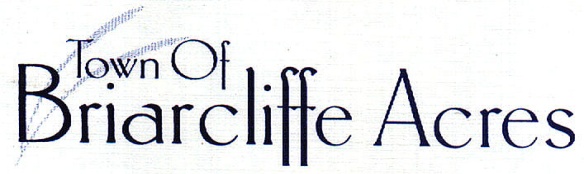 GFL OPTIONAL YARD DEBRIS PROGRAMYEARLY RATE $108.00ADDITIONAL CART $9.00/MONTHResidents who wish to enroll or upgrade with additional carts can contact the local GFL office @ 843.397.5586, or via their website @ https://myaccount.gflenv.com (submit an online request and a representative team member will reach out to assist).Office of Town Clerk  121 North Gate Road  Myrtle Beach, South Carolina  29572  843.272.8863